………………………………………………							Gliwice……………………..                 (Imię i nazwisko)………………………………………………             (adres zamieszkania)………………………………………………DEKLARACJA KONTYNUACJIDeklaruję, że moje dzieckobędzie kontynuowało uczęszczanie do oddziału przedszkolnego w roku szkolnym 2021/2022                              							…………………………….………………………………						          	       (podpis obojga rodziców/ opiekunów)- - -  -- -  - - - - -- - - - -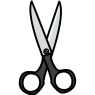 ………………………………………………							Gliwice……………………..                 (Imię i nazwisko)………………………………………………             (adres zamieszkania)………………………………………………DEKLARACJA REZYGNACJIRezygnuję z kontynuacji uczęszczania mojego dziecka ……………………………………..……………………… ur.…………………………….. do oddziału przedszkolnego w roku szkolnym 2021/2022.							…………………………………….………………………						          	       (podpis obojga rodziców/ opiekunów)Imię Nazwisko PESELData urodzenia DzieńDzieńDzieńDzieńMiesiącMiesiącMiesiącMiesiącRokRokRokRokRok